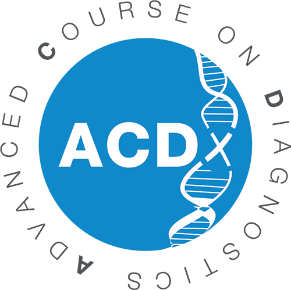 To apply as a participant to the Advanced Course on Diagnostics, please provide the following information and send it back to: sandra.angele@fondation-merieux.org before April 30, 2024.Thank you.PERSONAL DETAILSEDUCATIONPROFESSIONAL EXPERIENCEEXPERIENCE IN DIAGNOSTICSEXPECTED IMPACT & MOTIVATIONBy submitting your application, your data will be processed to handle your inscription and send you communication about Fondation Mérieux’s projects. You can unsubscribe by using the link provided into our emails. Depending on the event, your data may be transfer to organizers that could be located outside European Union. Your email address may be shared in the context of the course with other participants. If you disagree, please inform sandra.angele@fondation-merieux.org.Please visit our Privacy Policy for more information including about your rights. 13th Advanced Course on Diagnostics (ACDx)Application FormSeptember 15-20, 2024 Les Pensières Center for Global Health – 55, route d’Annecy, Veyrier-du-Lac (France)GENDERFIRST NAMELAST NAMEDATE OF BIRTHNATIONALITYPOSITIONINSTITUTION/COMPANYADDRESSPOST CODECITYCOUNTRYWORK PHONEMOBILE PHONESKILLSSHORT BIOGRAPHYHOW DID YOU HEAR ABOUT ACDX?FLUENCY IN ENGLISHFEES CHARGED TOEMAILUNIVERSITY/SCHOOL(NAME AND CITY)FROMUNTILFIELD OF STUDYDEGREENAME OF INSTITUTION/COMPANYFROMUNTILROLE/POSITION